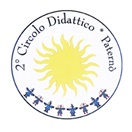 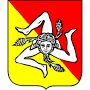 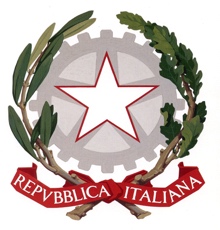 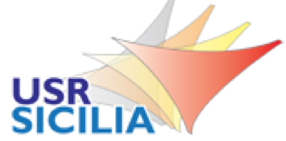 Ministero dell’Istruzione, dell’Università e della RicercaRepubblica Italiana - Regione SicilianaSECONDO CIRCOLO DIDATTICO“GIOVANNI XXIII” di PATERNÒ (CT)CTEE06800N10.1.1A-FSEPON-SI-2017-408				       “Successo Scolastico e Integrazione”CUP: H64C17000010007										Data _________________________					Firma _________________________        Visto          Il Dirigente Scolastico							       (Prof. Roberto Maniscalco)    Documento informatico firmato digitalmente ai sensi del D.Lgs 82/2005 s.m.i. e    norme collegate, il quale sostituisce il documento cartaceo e la firma autografa Tutor:Modulo:Esperto:Periodo di svolgimento:Relazione finale: